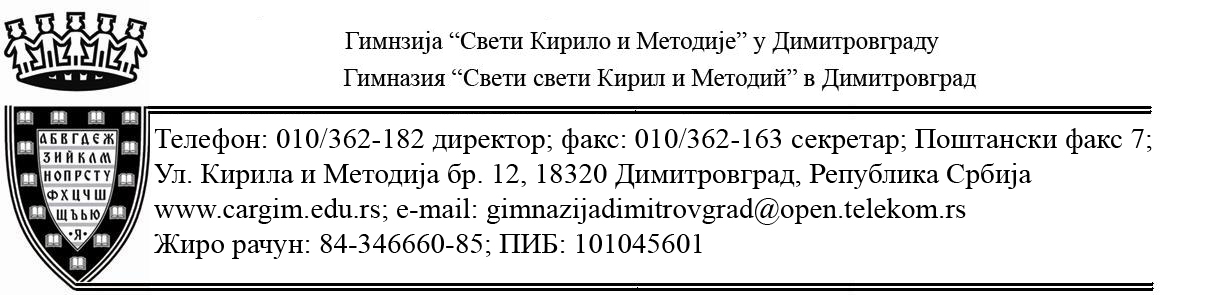 На основу члана 21. ст. 2. Закона о родној равноправности („Сл.гл.РС” бр.52/21) и Правилник о изради и спровођењу плана управљања ризицима од повреде принципа родне равноправности, („Сл.гл.РС” бр.67/2О22), Акционог плана за период од 2022-2023. године за спровођење Стратегије превенције и заштитее од дискриминације за период од 2022 до 2030. године, („Сл.гл.РС” бр..67/2022), директор Гимназије „Свети Кирило и Методије“ у Димитровграду  доносиПЛАН УПРАВЉАЊА РИЗИЦИМАОД ПОВРЕДЕ ПРИНЦИПА РОДНЕ РАВНОПРАВНОСТИУВОД	Родна равноправност подразумева једнака права, одговорности и могућности, равномерно учешће и уравнотежену заступљеност жена и мушкараца у свим областима друштвеног живота, једнаке могућности за остваривање права и слобода, коришћење личних знања и способности за лични развој и развој друштва, једнаке могућности и права у приступу робама и услугама, као и остваривање једнаке користи од резултата рада, уз уважавање биолошких, друштвених и културолошки формираних разлика између мушкараца и жена и различитих интереса, потреба и приоритета жена и мушкараца приликом доношења јавних и других политика и одлучивања о правима, обавезама и на закону заснованим одредбама, као и уставним одредбама.	Дискриминација на основу пола, полних карактеристика, односно рода, јесте свако неоправдано разликовање, неједнако поступање, односно пропуштање (искључивање, ограничавање или давање првенства), на отворен или прикривен начин, у односу на лица или групе лица, као и чланове њихових породица или њима блиска лица, засновано на полу, полним карактеристикама, односно роду у: политичкој, образовној, медијској и економској области; области запошљавања, занимања и рада, самозапошљавања, заштите потрошача (робе и услуге); здравственом осигурању и заштити; социјалном осигурању и заштити, у браку и породичним односима; области безбедности; екологији; области културе; спорту и рекреацији; као и у области јавног оглашавања и другим областима друштвеног живота.	Непосредна дискриминација на основу пола, полних карактеристика, односно рода, постоји ако се лице или група лица, због њиховог пола, полних карактеристика, односно рода, у истој или сличној ситуацији, било којим актом, радњом или пропуштањем, стављају или су стављени у неповољнији положај, или би могли бити стављени у неповољнији положај.	Посредна дискриминација на основу пола, полних карактеристика, односно рода, постоји ако, на изглед неутрална одредба, критеријум или пракса, лице или групу лица, ставља или би могла ставити, због њиховог пола, полних карактеристика, односно рода, у неповољан положај у поређењу са другим лицима у истој или сличној ситуацији, осим ако је то објективно оправдано законитим циљем, а средства за постизање тог циља су примерена и нужна.	Дискриминација на основу пола, полних карактеристика, односно рода постоји ако се према лицу или групи лица неоправдано поступа неповољније него што се поступа или би се поступало према другима, искључиво или углавном због тога што су тражили, односно намеравају да траже заштиту од дискриминације на основу пола, односно рода, или због тога што су понудили или намеравају да понуде доказе о дискриминаторском поступању.	Дискриминацијом на основу пола, полних карактеристика, односно рода, сматра се и узнемиравање, понижавајуће поступање, претње и условљавање, сексуално узнемиравање и сексуално уцењивање, родно заснован говор мржње, насиље засновано на полу, полним карактеристикама, односно роду или промени пола, насиље према женама, неједнако поступање на основу трудноће, породиљског одсуства, одсуства ради неге детета, одсуства ради посебне неге детета у својству очинства и материнства (родитељства), усвојења, хранитељства, старатељства и подстицање на дискриминацију као и сваки неповољнији третман који лице има због одбијања или трпљења таквог понашања.	Дискриминација лица по основу два или више личних својстава без обзира на то да ли се утицај поједних личних својстава може разграничити је вишеструка дискриминација или се не може разграничити (интерсексијска дискриминација). . 	Чланом 13. Закона о родној равноправности дефинисане су врсте планских аката, међу које спада и План управљања ризицима од повреде принципа равноправности. План управљања ризицима од повреде принципа родне равноправности представља гаранцију родне перспективе, уродњавања и уравнотежене заступљености полова у поступањима органа јавне власти, послодаваца, осигуравајућих друштава, политичких странака, синдикалних организација и других организација и удружења..	У Националној стратегији за родну равноправност од 2021. до 2030. године дефинисан је Посебан циљ - Обезбеђене једнаке могућности за остваривање и заштиту људских права као претпоставка развоја и безбедног друштва и Мера Јачање капацитета, унапређивање институционалног и нормативног оквира родне равноправности у политичком животу и обезбеђивање равноправног учешћа жена и мушкараца, посебно рањивих група у одлучивању о јавним пословима. Ова мера подразумева између осталог усклађивање аката о унутрашњој организацији и уређењу органа јавне власти, како би се смањио родни јаз и обезбедила родно уравнотежена заступљеност Међународни акти и правни оквир Републике Србије на којима се заснива родна равноправност	Република Србија је прихватила велики број међународних документа и интегрисала их у домаћи правни систем у циљу остваривања родне равноправности кроз националне законе и јавне политике. На глобалном нивоу, најзначајнији документ који се односи на спречавање дискриминације жена јесте Конвенција о спречавању свих облика дискриминације жена (тзв. CEDAW), коју је Република Србија ратификовала и о чијем спровођењу подноси периодичне извештаје Комитету Уједињених нација. Као чланица УН Република Србија се обавезала и на примену конвенција о људским правима, али на постизање циљева у специфичним областима. Процес европских интеграција такође подразумева усаглашавање националног законодавства са прописима, посебно директивама Европске уније, и у овој области, које се тичу једнаких шанси и недискриминације, као што су Директива 2006/54/ЕЗ о спровођењу принципа једнаких могућности за мушкарце и жене у погледу запошљавања и занимања, Директива Савета Европе 78/2000 о дискриминацији. Национално законодавство Републике Србије усаглашено је са конвенцијама Европске уније и Савета Европе (Декларација Савета Европе о једнакости мушкараца и жена као основном принципу демографије, Европска конвенција о људским правима и др.). Осим докумената који су усвојени са циљем примене међународних обавеза Република Србија гарантује равноправност жена и мушкараца и обавезује све државне органе да раде на оставривању равноправности жена и мушкараца. Члан 15. Устава Републике Србије гласи „Држава јемчи равноправност жена и мушкараца и развија политику једнаких могућности“.Међународни акти Повеља Уједињених нација Универзална декларација о људским правима (1948); Европска повеља о људским правима (1950); Међународни пакт о грађанским и политичким правима (1966); Међународни пакт о економским, социјалним и културним правима (1966); Конвенција о правима детета (1989) и протоколи уз конвенцију; Конвенција о правима особа са инвалидитетом (2006); Конвенција о спречавању свих облика дискриминације жена (тзв. CEDAW); УН Програм акције у односу на мало оружје и практичне мере за разоружање (ПоА); Резолуција СБУН – жене мир и безбедност 1325(2000), 1820 (2008), 1888 (2009), 1889 (2009), 1906 (2010), 2016 (2013), 2122 (2013); Резолуција ГСУН 65/69 – Жене, разоружање, неширење и контрола оружја; Пекиншка декларација и Платформа за акцију (1995); Пекинг + 15 и Пекинг + 25 – Национални преглед о оствареном напретку у спровођењу пекиншке Декларације и Платформе за акцију; Програм Акције Међународне конференције о становништву и развоју (1994); Специјална сесија ГСУН: Жене 2000: Родна равноправност, развој и мир за 21 век (2000) – Миленијумска декларација УН A/Res/55/2 (2000); Директива Савета Европе 78/2000 о дискриминацији; Директива 2006/54/ЕЗ о спровођењу принципа једнаких могућности за мушкарце и жене у погледу запошљавања и занимања; Агенда 2030 – циљеви одрживог развоја A/RES/70/1 (2015); Eвропска конвенција за заштиту људских права и основних слобода и пратећи протоколи; Повеља ЕУ о основним правима 2016/c 202/025; Бечка декларација и програм деловања (1993);Правни оквир Републике Србије Устав Републике Србије, у основним одредбама гарантује равноправност жена и мушкараца и обавезује државу да води политику једнаких могућности (члан 15), забрањује непосредну и посредну дискриминацију по било ком основу или личном својству укључујући и пол (члан 21. став 3), прописује могућност предузимања посебних мера ради постизања пуне равноправности лица или групе лица које су у неједнаком положају са осталим грађанима (члан 21. став 4), гарантује једнакост пред законом (члан 21. став 1), једнаку законску заштиту (члан 21. став 2), заштиту пред судовима (члан 22. став 1), другим државним органима (члан 36. став 1) и међународним институцијама (члан 22. став 2), право на жалбу или друго правно средство против одлуке којом се одлучује о његовом праву или обавези (члан 36. став 2), право на правну помоћ (члан 67. став 1) од стране адвокатуре (члан 67. став 2) и службе правне помоћи у ЈЛС (члан 67. став 2) и упућује на законско регулисање бесплатне правне помоћи (члан 67. став 3), право на рехабилитацију и накнаду материјалне и нематеријалне штете проузроковане незаконитим или неправилним радом државног органа (члан 35. став 2), јемчи заштиту података о личности (члан 42), право азила (члан 57), слободу одлучивања о склапању брака, равноправност супружника, изједначава статус ванбрачне заједнице и брака у складу са законом (члан 62), гарантује равноправност родитеља у издржавању, васпитању и образовању деце (члан 65), јемчи слободу одлучивања о рађању (члан 63) и посебну заштиту мајки, трудница, деце и самохраних родитеља (члан 66) као и посебну здравствену заштиту трудница, мајки и самохраних родитеља са децом до седме године, која се финансира из јавних прихода (члан 68) и социјалну заштиту породице и запослених (члан 69).Закон о родној равноправности („Службени гласник РС“ број 52/21);Закон о изменама и допунама Кривичног законика („Службени гласник РС“ број 35/19);Закон о изменама и допунама Закона о забрани дискриминације („Службени гласник РС”, број 22/09);Закон о забрани дискриминације („Службени гласник РС“ број 22/09 и 52/21);Закон о спречавању насиља у породици („Службени гласник РС“ број 94/16);Закон о равноправности полова („Службени гласник РС“ број 104/09);Институционални механизми за постизање родне равноправности у Републици СрбијиМеханизми за постизање родне равноправности обухватају поред поменутог законодавног оквира, и тела за родну равноправност на свим нивоима власти, стратегије и акционе планове, као и заштитнике грађана. У Србији постоје тела за родну равноправност на свим нивоима власти и то:Савет за родну равноправност – саветодавно тело Владе РС,Скупштински одбор за људска и мањинска права и равноправност полова – тело на нивоу законодавне власти,Управа за родну равноправност при Министарству рада, запошљавања и социјалне политике – извршни механизам на државном нивоу,Заменица заштитника грађана за родну равноправност,Повереница за заштиту равноправности.ПРЕДМЕТ ПЛАНА	Гимназија „Свети Кирило и Методије“ у Димитровграду  је образовна установа  која обавља делатност средњег образовања и васпитања у складу са Уставом Републике Србије, међународним правним актима, важећим законима и  подзаконским актима из областима образовања и васпитања, Статутом и другим општим актима установе.План управљања ризицима представља гаранцију родне перспективе, уродњавања и уравнотежене заступљености полова у обављању делатности  школе.План управљања ризицима израђује се на основу процене ризика која је  почетна фазе у процесу израде плана.Проценом ризика идентификују се извори могућег угрожавања лица у процесу рада који могу да проузрокују повреду принципа родне равноправности и сагледавају могуће последице, потребе и могућности за заштиту од повреде принципа родне равноправности.ПРОЦЕНУ И МЕРЕЊЕ РИЗИКА	Процена степена ризика врши се уз помоћ матрице којом се ризик процењује и мери као: веома висок (црвена), висок (наранџаста), умерен (жута) и низак (зелена), на основу којих се процењује вероватноћа настанка ризика, као и последице тог ризика, према табели 1. из Правилника о изради и спровођењу плана управљања ризицима од повреде принципа родне равноправности, („Сл.гл.РС” бр.67/2О22).Вероватноћа наступања последица може бити: изразито велика , велика, средња, мала или занемарљива. Последице ризика могу бити: минималне или мале или умерене или озбиљне или катастрофалне.Број запослених у Гимназији „Свети Кирило и Методије“ у Димитровграду -  старосна и полна заступљеностУкупан број запослених и радно ангажованих лица у Гимназији „Свети Кирило и Методије“ је 50 запослених  (100%),.Број и проценат запослених и радно ангажованих жена: _28___ (__56__%)Број и проценат запослених и радно ангажованих мушкараца: _22__ ( 44_%) Старосна структура:Укупно: 3  (%) Од 21-30 година животаЖ: ___1__ (2%)М: __2___(4%)Укупно: __3__(%) Од 31-40 година животаЖ:__2_____ (4%)М:___1_____(2%)Укупно: ___24__(%) Од 41-50 година животаЖ:_13__ (26%)М: ___11_(22%)Укупно: _12_ (%) Од 51-60 година животаЖ: 5_ (10%)М: _7_  (14%)Укупно: _8__(%) Од 61-70 година животаЖ:__5____ (10%)М: __3_____(6%)3. Квалификације које поседују запослена и радно ангажована лица, разврстана по полу:Ниво квалификације:Укупно:            Жена:                            Мушкараца:1.  I___/__( %) _  /_( %) __/_ (%)2. II__3____ (6%)__1___(2%) _2_  __(4 %)3. III___3___6%)   2   (4 %)  1__(2 %)4. IV___3___ (6%)    1  (2%) _2__   (4%)5. V_   	/___ ( ___%) ____/___   (___%) _/__(___ %)6   VI.__ /___( %) __/__(%)__ _/___   (%)7.  VII__38__ (76%) _24__(48 %)___14___(28%)8.   VIII___2__(__ %)___/___( ___%)____2_____(__4__ %)Број и проценат запослених и радно ангажованих лица на извршилачким радним местима и на положајима, разврстаних по полу:Укупан број и проценат на извршилачким радним местима _____49____(100%) Број и проценат жена       _28_ (57 %)                                                                                                                      	Број и проценат мушкараца _21__(43%)Лица на положајима Укупно: __1___ (%)Жене          _/_ (%)Мушкарци _1__(%) Број и проценат запослених и радно ангажованих лица која су у 2022.години запошљавана  односно радно ангажована, разврстаних по полу и старосној доби: Од 21-30 година животаЖ: ___1__ (2%)М: __2___(4%)Од 31-40 година животаЖ:__2_____ (4%)М:___1_____(2%) Од 41-50 година животаЖ:_13__ (26%)М: ___11_(22%)Од 51-60 година животаЖ: 5_ (10%)М: _7_  (14%) Од 61-70 година животаЖ:__5____ (10%)М: __3_____(6%) Број и проценат запослених и радно ангажованих лица која су у 2022.години добила отказ, из  разлога одласка у  старосну  и инвалидску пензија, као и  истеком рока на одређено време, разврстаних по полу и старосној добиЖ: ___1__ (2%) Од 21-30 година животаМ: ___/___ (___%)Ж:__ _/__ (___%) Од 31-40 година животаМ:_____/__ (%)Ж: ___/____ (___%) Од 41-50 година животаМ: __/_____ (___%)Ж: __/____ (%) Од 51-60 година животаМ: ___/____ (%)Ж: ___/____ (%) Од 61-70 година животаМ: ____1___ (2%)	На основу представљених бројчаних података можемо констатовати да у структури запослених у Школи постоји родни јаз, и то у корист жена. Међутим без обзира на структуру запослених не постоје принципи или мере којима би се мање заступљеном полу (мушком) издвојила  средства за унапређење родне равноправности  и обезбедило  активно учешће у саставу и раду органа управљања..	Важно је напоменути да су лица запослена у Гимназији  ''Свети Кирило и Методије'' Димитровград примљена у радни однос или  по основу конкурса или  преузимања технолошких вишкова и  све је спровођено, уз поштовање процедура предвиђених законским и подзаконским актима. Основно мерило за запослење јесте испуњавање потребних услова предвиђених кроз опште, посебне и функционалне компетенције, које се проверавају за сваког кандидата појединачно, независно од пола, и које су посебно предвиђене за конкретно радно место и занимање. 	У том смислу не можемо говорити о постојању било ког облика дискриминације у структури запослених, јер Школа нема утицаја на број и полну структуру лица која ће се јавити на конкурс за запослење. Исто се односи и на директора школе који се бира на основу члана 123 Закона о основама система образовања и васпитања („Сл. Гласник РС“ број 88/2017, 27/2018 и др. закони, 10/2019, 6/2020 и 129/2021).	У погледу старосне структуре запослених, међу оба пола су заступљена лица средње животне доби. Степен образовања у рангу факултета је доминантан међу оба пола запослених, што је и разумљиво с обзиром да се ради о образовно  васпитној установи. У Школи се зараде запослених исплаћују у складу са Уредбом о коефицијентима за обрачун и исплату плата запослених у јавним службама („Сл. гласник РС“ бр. 44/01, 15/2002 - др. уредба*, 30/2002, 32/2002 - испр., 69/2002, 78/2002, 61/2003, 121/2003, 130/2003, 67/2004, 120/2004, 5/2005, 26/2005, 81/2005, 105/2005, 109/2005, 27/2006, 32/2006, 58/2006, 82/2006, 106/2006, 10/2007, 40/2007, 60/2007, 91/2007, 106/2007, 7/2008, 9/2008, 24/2008, 26/2008, 31/2008, 44/2008, 54/2008, 108/2008, 113/2008, 79/2009 91/2010, 20/2011, 65/2011, 100/2011, 11/2012, 124/2012, 8/2013, 4/2014, 58/2014, 113/2017 - др. закон и 95/2018 - др. закон и 86/2019 - др. закон) тако да се нето зарада запосленог утврђује према објективном критеријуму и не зависи од пола запосленог.	Стручно усавршавање и оспособљавање запослених није условљено полом запослених.САДРЖАЈ  ПЛАНА УПРАВЉАЊА РИЗИЦИМАПлан управљања ризицима садржи:Списак области и радних процеса који су нарочито изложени ризику за повреду принципа родне равноправности, укључујући и резултате процене степена ризика; Списак превентивних мера којима се спречавају ризици и рокови за њихово предузимање;Податке о лицима одговорним за спровођење мера и плана управљања ризицима.    У ОБЛАСТИ ОБРАЗОВАЊА И ВАСПИТАЊА ОДРЕЂУЈУ СЕ И   СПРОВОДЕ ОПШТЕ И ПОСЕБНЕ МЕРЕ                                                                                                        													                                                   	Мере за остваривање и унапређење родне равноправности се могу разврстати у опште мере и посебне мере. Опште мере се доносе након друштвеног дијалога и широког друштвеног консензуса, док се посебне мере доносе појединачно на нивоу организације.Опште мере	Опште мере за остваривање и унапређивање родне равноправности јесу законом прописане мере којима се у одређеној области забрањује дискриминација на основу пола, односно рода, или налаже одговарајуће поступање ради остваривања родне равноправности. Опште мере обухватају и мере утврђене другим актима (декларације, резолуције, стратегије и сл.), чији је циљ остваривање родне равноправности.Посебне мере	Посебне мере за остваривање и унапређивање родне равноправности су активности, мере, критеријуми и праксе у складу са начелом једнаких могућности којима се обезбеђује равноправно учешће и заступљеност жена и мушкараца, посебно припадника осетљивих друштвених група, у свим сферама друштвеног живота и једнаке могућности за остваривање права и слобода.	Посебне мере, у складу са општим мерама одређују и спроводе орган јавне власти, послодавци и удружења.	Приликом одређивања посебних мера морају се уважавати различити интереси, потребе и приоритети жена и мушкараца и њима се  мора  обезбедити:право жена, девојчица и мушкараца на информисаност и једнаку доступност политикама, програмима и услугама;примена уродњавања и родно одговорног буџетирања у поступку планирања, управљања и спровођења планова, пројеката и политика;промовисање једнаких могућности у управљању људским ресурсима и на тржишту рада;уравнотежена заступљеност полова у управним и надзорним телима и на положајима;уравнотежена заступљеност полова у свакој фази формулисања и спровођења политика родне равноправности;употреба родно сензитивног језика како би се утицало на уклањање родних стереотипа при остваривању права и обавеза жена и мушкараца;прикупљање релевантних података разврстаних по полу и њихово достављање надлежним институцијама.	Посебне мере примењују се док се не постигне циљ због којег су прописане.Подстицајне мере  и програмске мере	Подстицајне мере представљају мере којима се дају посебне погодности или уводе посебни подстицаји у циљу унапређења положаја и обезбеђивања једнаких могућности за жене и мушкарце у свим областима рада.	Програмским мерама се операционализују програми за остваривање и унапређење родне равноправности.Мере које ће школа предузимати:Школа ће, водећи рачуна о законским нормама, стручности и оспособљености при запошљавању, радити на успостављењу  полне равнотеже;-	Школа ће се придржавати свих прописа у вези са заштитом мајчинства;-	Школа ће оштро санкционисати евентуалне притужбе запослених усмерене на полну дискриминацију;-	Школа ће при формирању унутрашњих органа, водити рачуна о полној заступљености; -	Школа ће радити на подизању свести о потреби родне равноправности запослених;-     Школа ће омогућити похађање обука, семинара и конференција из области родне равноправности за све запослене;-	Школа ће радити на изградњи културе једнаких шанси за све;-	Школа ће радити на успостављању сарадње са државним органима и организацијама цивилног друштва.Време за увођење мере: Континуирано.Престанак спровођења мере: Мере су трајне тј. нема временско ограничење и спроводиће се од дана усвајања Плана управљања ризицима.4. ПОДАЦИ О ЛИЦУ ОДГОВОРНОМ ЗА СПРОВОЂЕЊЕ МЕРА ИЗ ПЛАНА УПРАВЉАЊА РИЗИЦИМА5. СПИСАК  ДРЖАВНИХ  ОРГАНА  И  ОРГАНИЗАЦИЈА  ЦИВИЛНОГ  ДРУШТВА  КОЈЕ  СЕ  БАВЕ УНАПРЕЂЕЊЕМ ПРИНЦИПА РОДНЕ РАВНОПРАВНОСТИ ПОЧЕТАК ПРИМЕНЕ ПЛАНАПлан почиње да се примењује од  дана доношења.								  __________________________                    							                     Братислав СтаменовРуководећа радна местаМушкарциЖенеДиректор10                               УКУПНО:10Извршилачка радна местаМушкарциЖенеНаставници 1620Стручни сарадници02Сарадници/педагошки/андрагошки асистент00Секретар 01Дипломирани економиста за финансијско-рачуноводствене послове01Рачуновођа/благајник10Домар10Сервирка//Чистачица44УКУПНО:2228Име и презимеБратислав СтаменовТелефон/Мобилни телефон069667142e-mailgimnazijadimgrad@mts.rs Редни бројНазив државног органа/организацијеКонтактКонтактРедни бројНазив државног органа/организацијетелефонe-mail1.Координационо тело за родну равноправностВладе Републике Србије011/361-9833 rodna.ravnopravnost@gov.rs  kabinet@mre.gov.rs 2.Сектор за антидискриминациону политику и родну равноправност Министарства за људска и мањинска права и друштвени дијалог011/214-2021011/311-0574antidiskriminacija.rodna@minljmpdd.gov.rs3.Заштитник грађана011/206-8100zastitnik@zastitnik.rskabinet@zastitnik.rs4.Пoвeрeник зa зaштиту рaвнoпрaвнoсти011/243-8020011/243-6464poverenik@ravnopravnost.gov.rs5.Канцеларија за сарадњу са цивилним друштвом011/311-3859office@civilnodrustvo.gov.rs6.Центар за студије рода и политике– Факултет политичких наука Универзитета у Београду011/390-2961katarina.loncarevic@fpn.bg.ac.rs7.Аутономни женски центар011/266-22220800/100-007zene.savet@azc.org.rs pravnapomoc@azc.org.rs8.Атина011/322-0030061/638-4071office@atina.org.rs9.Виктимолошко друштво Србије011/228-8040063/356-613065/548-6421vdsrbija@gmail.com          Директор школе